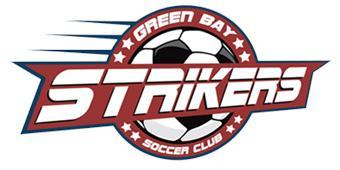 Green Bay Strikers Board of Directors’ MeetingWednesday, April 5th, 2023 at 6:30pmFestival Foods University Ave Green BayMEETING MINUTESMembers Present: Amanda Abrahamson, Marty Briggs, Scott DeBaker, Michelle Hagerty, Liz Nadie, Joe Prosser, Drew Schmidt, Lisa Schultz, Kris Scolare,Chelsea Nicholson (virtual)Members Absent: Ryan Bangert, Andrea Maloney, Gretchen Jandrin, Todd Walkowski, Bill MeilkeCALL TO ORDER: President Joe at 6:43pm.AGENDA: Amanda A      -Approved by all.SECRETARY’S MINUTES:  MichelleMarch meeting minutes approved.TREASURER’S REPORT:  Gretchen J-The first round of payments went to SAY for initial registrations.  The invoice was sent to Gandrud for sponsorship.BAY LAKES REPORT:  Chelsea N/Joe P/Drew S//Kris S/Lisa S/Todd WReferee training date is May 6th 9am-1pm at Broadview in Allouez, rain or shine. Referees will need to take online course first (different courses for new and returning refs), concussion certification, SafeSport (for adult referees). They will need to bring completed certificates to in person training class (2 hours classroom and 2 hours field training). We are encouraging referees to get a national badge through SAY. Need a written policy for referees getting paid in full with game cancellations due to weather.Looking for more Bay Lakes board members, always encouraging coaches to join. Would like to have a couple of in-person meetings per year.Michelle Graf, current President, will be stepping down after this year.  One of their executive members might be stepping up to replace her? Approved 24 players/team for U19 teams.Next Meeting April 27th at 6:30pm, pizza party.COMMITTEE REPORTSREGISTRATION: Michelle H/Scott D1219 Players as of today. (1022 players on March 1st) Talking about adding 2 U8 teams, U19 Boys bumped up to 23 players. **Exception requests only good for one year, must reapply each year** (parent coaching and requested 2 children to play on the same team, even though 2 years apart.) TEAM DRAFT/GAME SCHEDULING: Michelle H/Scott D/Gretchen J/Joe P/Drew SStill working on Tweeking team numbers.      -Scheduling to be done by April 11th. COACHES TRAINING: Joe P/Drew S/Todd WApril 11 and 13 – Aurora Sports Medicine Building. Board members signed up one night to help. Aurora trainers will do a presentation and our trainers will do strikers training.  Speaker: UWGB Coach?COACHES STAFFING: Liz N/Bill D/Division CoordinatorsToday total 132(Need 56 more). EVERYONE PLEASE EMAIL AND CALL PARENTS TO VOLUNTEER.Michelle has shared the Coaches newsletter draft.  Please review and send any updates or changes to Liz.COACHES BANQUET: Kris S/Amanda AThe Woods has been reserved for August 2, 2023Board members have started reaching out to local businesses.  Please update the Google document as you contact businesses so we are not asking the same companies multiple times.REFEREE STAFFING/TRAINING/SCHEDULING: Lisa S/Gretchen J/Bill M/Joe PSee Bay Lakes notes above for required Referee training.Today total is 15 registered. Bay Lakes Referee meeting on May 16 @ 6pm before regular Bay Lakes meeting.  Strikers Referee meeting 9am-9:30am after ball bag hand out. BALLS: Gretchen J, Drew S, Amanda A Equipment pick up: April 22nd (7:30a Division Coordinators meet) and 8-9am coaches pick up. Will meet soon to get ball bags ready. Date? SHIRTS: Scott D, Amanda AOrdering Jerseys next week. Working on final numbers.TROPHIES: – Marty B-Cost is $6.58/each for the trophy with cleat and soccer ball (vs $6.99 for originally voted trophy). Marty will order trophies for U6-U12 teams.PHOTOS: Drew S/Amanda APhoto schedule: May 22-24, (25th make up for weather?)  Need to schedule teams.FIELDS AND NETS: Gretchen J/Drew S Gretchen will update the fields list for the 2023 season.SOCCERFEST: Andrea M/Bill M/Kris SNo report CONCESSIONS/ARNIE WOLFF SPORTS COMPLEX: Marty B/Liz N/Gretchen J Will set up a time with Tom to open the stand and get everything set up. The county inspector can stop at any time and quiz workers.  Rules are posted on the walls.  Lisa has Sam’s membership when supplies are needed.        -April: Badger meeting will occur.        -May: Meeting for volunteers (safety training)will occur.WEBSITE/FACEBOOK: Michelle H/Liz N/Chelsea N-Liz is working on updating website and has been posting to Facebook about need for Coaches.WEATHER:  Joe P/Drew S  Will meet up to talk about high heat temps part of the policy. DIVERSITY: Andrea M/Liz N-Liz translated 3 forms in Spanish: How to sign up for coaches, exception form and request for scholarship. (Next season: Liz knows a teacher of a diversity class with students that can help with translating remaining forms.)-Does SAY have a Spanish version?? ETHICS: Executive Board/Division CoordinatorsNothing newDIVISION COORDINATORS: Amanda A/Scott D/Chelsea N/Drew S/Kris S/Lisa S Liz can not be a division coordinator with admin. role, removed from U8.  Scott will temporarily cover U-8 Division. WE NEED A REPLACEMENT.ADMINISTRATIVE: Liz N.We are required as board members to update SafeSport yearly.  Please complete this training ASAP if you have not done so already.OLD BUSINESS: -Make up games for the end of U15 and U19 seasons will be July___?-Working On Coaches Newsletter, Needs printing a few days before April 22nd. (Change Scott to U8 Division Coor.)-NEW BUSINESS:MEETING ADJOURNED: at 8:29pm, President Joe.Next meeting Wednesday, May 3rd 2023 at ***7:30 PM*** Festival Foods, University Ave (room above the deli)May Agenda:-Gandrud re-evaluate for Sponsorship, Or go with another Sponsor(s). Contract end date with Gandrud?-Coaches pick up shirts? When and where?-Picture schedule and volunteers sign up for picture days_______Amanda AbrahamsonSecretary